	ЛИСЯНСЬКА СЕЛИЩНА РАДА	РІШЕННЯ22.08.2023                                     смт  Лисянка                                      № 44-4/VIІIПро надання згоди про передачу шкільного автобуса БАЗ АО-79 13Ш Відповідно до статті 29 Законом України «Про місцеве самоврядування в Україні» від 21.05.1997 №280/97-ВР, статті 137 Господарського кодексу України від 16.01.2003 №436-ІVВИРІШИЛА: Надати згоду на  передачу шкільного автобуса  БАЗ  АО-79 13Ш  СА 38-56 НР  за  інвентарним номером 10510009 , балансовою вартістю 298338,00 грн. із  ОЗ «Лисянський ліцей №1» Лисянської селищної ради Черкаської області до ОЗ «Боярський ліцей» Лисянської селищної ради Черкаської області.Контроль за виконанням рішення покласти на начальника відділу освіти Лисянської селищної ради Єрмоличеву Т.В.Селищний голова 							        А.П. Проценко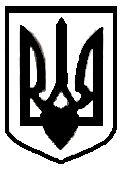 